Gobierno Municipal El Salto 2018-2021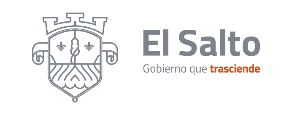 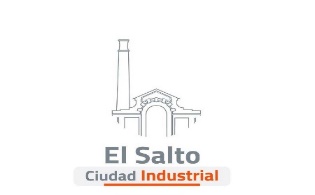      Resumen de informe agosto 2021DIRECCIÓN DE CULURADIRECCIÓN DE CULURAACTIVIDADRESULTADOS   Gestiones/ProyectosTHE PALE BLUE DOT A.Cgestiones / proyectos Difusión de eventos en redes sociales “ chatarrita , el revedercer de un sueño”Se aprobó por parte del cabildo el proyecto llamado KUMU, una vez realizado este paso, se procederá a inaugurar el aula y capacitar al personal de la cultura para dar inicio con las sesiones Fondo talleres: se está realizando la nueva convocatoria 2021 Concientizar a la población sobre el reciclaje y reducir el impacto en el consumo de productos innecesarios Por un salto con más árboles Participación del mariachi tradicional y grupo de canto en los eventos: aniversario del club deportivo rio grande y en el estudio meraki de la laja Zapotlanejo Rojo y azul exposición de la artista Samarkanda Ramírez Contribuir con la noble causa de reforestar un poco más el municipio, se espera fomentar esta práctica con los ciudadanos  Llevar a todos los rincones posibles el grupo de mariachi de la casa de la cultura, para fomentar las artes musicales tradicionales Seguir impulsando los nuevos talentos que se generan en diferentes partes del municipio Protocolos sanitarios permanentes al ingreso del edificio  Evitar el ascenso de contagios de covid 19Difusión de los nuevos talleres de la casa de la cultura: inglés y folclor IMEPLAN Jalisco en línea participación del taller de dibujo y pintura Lograr obtener mayor afluencia de talleres de índole similar en casa de la cultura Actualizar y documentar sitios patrimoniales de El Salto   así como patrimonio inmaterial Dar a conocer las propuestas que tienen para ofrecer los alumnos de los talleres culturales del municipio y fomentar el crecimiento de la cultura y pintura Recorridos guiados por la casa de la cultura Atención ciudadanaMantenimiento general a la casa de la cultura  Diseminar de la manera más dinámica los conocimientos e historias del recinto cultural Brindar la mejor atención posible a los visitantes a la casa de la cultura Tener en óptimas condiciones casa de la cultura 